МИНИСТЕРСТВО НАУКИ И ВЫСШЕГО ОБРАЗОВАНИЯ РФФедеральное государственное бюджетное образовательное учреждение высшего образования «Тверской государственный университет»Юридический факультетКафедра экологического права и правового обеспечения профессиональной деятельностиНаправление подготовки40.03.01 ЮРИСПРУДЕНЦИЯПрофиль «Правопользование и правоприменение»КУРСОВАЯ РАБОТА по дисциплине Экологическое правона темуПОНЯТИЕ И ВИДЫ ВОДОПОЛЬЗОВАНИЯВыполнила студентка 3 курса 34 гр. Соколова Софья АлександровнаНаучный руководитель – к.ю.н, доцентВасильчук Юлия ВладимировнаТверь 2023ВВЕДЕНИЕВодные объекты и водные ресурсы составляют неотъемлемую часть жизни не только населения России, но и всех живых организмов на Земле. В России сосредоточено более 20% мировых запасов пресных поверхностных и подземных вод. Среднемноголетние ресурсы речного стока России составляют 4262 куб. км в год – 10% мирового речного стока. Водные ресурсы распределены по территории страны крайне неравномерно, что вызывает трудности водообеспечения, так как около 80% речного стока приходится на малоосвоенные в хозяйственном отношении бассейны Северного Ледовитого и Тихого океанов, в то время как на европейской части страны, где сосредоточен основной промышленный и сельскохозяйственный потенциал, формируется около 8% общего годового стока рек.Водные объекты в России используются для целей питьевого и хозяйственно-бытового водоснабжения, сброса сточных вод и дренажных вод, производства электрической энергии, водного транспорта и иными целями, предусмотренными законодательством Российской Федерации (далее – РФ). Для исключения и предотвращения необратимых изменений в состоянии водных ресурсов и водных объектов использование водных объектов регламентируется законодательством РФ.В сфере использования водных ресурсов в РФ можно отметить ряд важных проблем, а именно: нерациональное использование водных ресурсов; наличие в отдельных регионах РФ дефицита водных ресурсов; несоответствие качества питьевой воды, гигиеническим нормативам; ограниченный уровень доступа населения к централизованным системам водоснабжения. Актуальность курсовой работы обусловлена фактом того, что из-за нарастающих с каждым годом экологических проблем в сфере водных ресурсов и объектов крайне необходима охрана и законное регулирование отдельных видов водопользования.Теоретическая основа исследования освещалась в работах Абрамова В.В., Боголюбова С.А., Барбашовой Н. В., Иванова Б.А., Мирзаева Г.Г., Сивакова Д.О. и других. Ученые с каждым годом пополняют исследования на тему водопользования научными статьями, диссертациями и монографиями.Целью данного исследования является анализ правовых норм, регулирующих общественные отношения в сфере водопользования и его отдельных видов в совокупности с теоретическими и практическими проблемами правового регулирования и правоприменительной практики в данной области.Необходимо выделить следующие задачи курсовой работы:Провести комплексный теоретико-правовой анализ понятия водопользования на основе действующего законодательства и науки экологического права; Определить принципы водопользования;На основе анализа экологического законодательства выявить противоречия законодательного и правоприминительного характера и сформулировать предложения по совершенствованию законодательства в сфере водопользования;Раскрыть содержание водопользования исходя из условий предоставления водных объектов в пользование;Проанализировать судебную практику по вопросу применения законодательства в области использование водных объектов для целей питьевого и хозяйственно-бытового водоснабжения и использования водных объектов для целей сброса сточных, в том числе дренажных, вод.Изучение теоретических и практических вопросов исследуемой темы осуществляется на основе анализа норм действующего законодательства, в частности ВК РФ, и специальной литературы, содержащей аспекты, относящиеся к теме понятия и видов водопользования. ГЛАВА 1. ОБЩАЯ ХАРАКТЕРИСТИКА ВОДОПОЛЬЗОВАНИЯ КАК ВИДА ПРИРОДОПОЛЬЗОВАНИЯ§ 1. Представление о водопользовании в науке экологического права и в законодательствеВода — самый важный из вовлекаемых в хозяйство природных ресурсов в России, по объему ежегодного использования она намного превосходит массу всех других добываемых ресурсов вместе взятых. Вода является движущей силой устойчивого развития, включая целостность окружающей, она абсолютно необходима для обеспечения здоровья и благосостояния человека. Живые организмы в среднем на две трети состоят из воды1. Вода является составляющей водных объектов и водных ресурсов. Согласно ст.1 Водного кодекса РФ (далее – ВК РФ) водным объектом называют природный или искусственный водоем, водоток либо иной объект, постоянное или временное сосредоточение вод в котором имеет характерные формы и признаки водного режима, а водные ресурсы — это поверхностные и подземные воды, которые находятся в водных объектах и используются или могут быть использованы.В свою очередь, вода из водных объектов может потребляться гражданами. Водопотребление — потребление воды из водного объекта или из систем водоснабжения. Отличают возвратное водоснабжение — с возвращением забранной воды в источник и безвозвратное — с расходом ее на фильтрацию, испарение и т. п2. Пользование водами (водными объектами) для удовлетворения нужд населения, сельского хозяйства, промышленности, транспорта и другого носит название водопользование. В науке экологического права существует большое количество понятий водопользования, сформулированных учебными. Н.Ф. Реймес сформулировал понятие водопользования как порядок, условия и формы использования водных ресурсов: использование водных объектов для удовлетворения любых нужд населения и народного хозяйства, использование воды в хозяйственных или бытовых целях без изъятия изводных объектов, путем «пропускания ее через себя», совокупность всех форм и видов использования водных ресурсов в общей системе природопользования1. Водопользование — деятельность по управлению водными ресурсами, включающая регулирование, забор, доставку и использование воды, а в узком смысле слова — деятельность по использованию воды2. По мнению Сивакова Д.О. водопользование – это урегулированное правом использование (питьевое и хозяйственно-бытовое водоснабжение, судоходство, орошение и т.д.) как естественных (реки, озера, моря), так и искусственных водных объектов (каналы, водохранилища, пруды)3. Любицкая А.В. определяет водопользование как использование вод (водных объектов) для удовлетворения различных нужд населения и различных сфер экономики: особенно в промышленности, энергетике, сельском хозяйстве и транспортной сфере.В российском законодательстве закреплено легальное понятие водопользования: согласно п. 14 ст. 1 Водного Кодекса РФ под водопользованием понимается использование различными способами водных объектов для удовлетворения потребностей Российской Федерации, субъектов Российской Федерации, муниципальных образований, физических лиц, юридических лиц. Из данной статьи также вытекает понятие водопользователя: физического лица или юридического лица, которым предоставлено право пользования водным объектом.Конституционное право каждого на благоприятную окружающую среду предполагает права на осуществление использования водных объектов, предусмотренные ВК РФ. Согласно ст. 39 ВК РФ собственники водных объектов, водопользователи обязаны не допускать нарушение прав других собственников водных объектов, водопользователей, выполнять иные предусмотренные федеральными и другими законами обязанности. Однако практика захвата прибрежных полос, прудов и обводненных карьеров настораживает и свидетельствует о наличии тенденции к ограничению свободного пребывания граждан на водных объектах, к неумелому и необоснованному установлению элементов частной собственности на водные объекты в РФ1. Право водопользования включает основания для правового регулирования использования водных объектов. Право пользования водным объектом или же право водопользования принято рассматривать в узком и широком понимании. В узком смысле оно выступает как субъективное право, в ходе реализации которого возникает водное правоотношение. Во широком смысле под ним следует понимать правовой институт, охватывающий как принципы водопользования, а также права и обязанности водопользователей2. В российском законодательстве право пользования водными объектами урегулировано, в частности, ч.1 ст.6 ВК РФ – поверхностные водные объекты, находящиеся в государственной или муниципальной собственности, являются водными объектами общего пользования, т.е. общедоступными водными объектами, если иное не предусмотрено законом3. В особое пользование предоставляются водные объекты для обеспечения нужд обороны, федеральных энергетических систем, федерального транспорта, а также для иных государственных и муниципальных нужд. При этом каждый гражданин вправе иметь доступ к водным объектам общего пользования и бесплатно использовать их для личных и бытовых нужд, однако в установленных законом случаях это право может быть ограничено. Для осуществления права общего водопользования получения правоустанавливающих и правоудостоверяющих документов не требуется.Особенностью правового режима водных объектов РФ в соответствии со статьей 8 ВК РФ является исключительная собственность Российской Федерации на все водные объекты, за исключением прудов, обводненных карьеров, которые расположены в границах земельного участка, принадлежащего на праве собственности субъекту.Водное законодательство предусматривает особенности возникновения права водопользования в порядке правопреемства в отношении прав и обязанностей, предусмотренных договором водопользования1. В отношении водных объектов применимы принципы гражданско-правового договорного регулирования. Данные принципы предполагает установление соответствия договора водопользования основным началам гражданского законодательства, которые отражены в п. 1 ст. 1 Гражданского кодекса РФ (далее – ГК РФ). Указанная статья предусматривают принципы равенства участников регулируемых отношений, неприкосновенности собственности, свободы договора, недопустимости произвольного вмешательства кого-либо в частные дела, необходимости беспрепятственного осуществления гражданских прав, обеспечения восстановления нарушенных прав, их судебной защиты2. Договор водопользования – соглашение субъектов водного права по поводу возникновения, изменения и прекращения имущественных и публичных прав и обязанностей его участников в сфере водопользования. В соответствии с п.1 ст.19 ВК РФ существует возможность передачи прав по договору водопользования, не устанавливая каких-либо ограничений в части способа передачи права. Плата взымается только в случаях использования водных объектов на основании договоров водопользования, и фактическое поступление в бюджетную систему Российской Федерации сумм платы за пользование водными объектами, находящимися в федеральной собственности и расположенными на территории Тверской области, ежегодно составляет около 400 млн руб1.Абрамов В.В. выделяет такую характерную особенность договора водопользования по ст.19 ВК РФ как обязательность получения согласия исполнительного органа государственной власти или органа местного самоуправления на передачу прав, однако данная норма содержат противоречие, поскольку гражданское законодательство не предусматривает разрешительный порядок передачи прав при правопреемстве2. Таким образом, проведя комплексный анализ понятия водопользования, сформулированные учеными, а также определение, представленное в законодательстве, мы можем подытожить и вывести собственное понятие водопользования. Водопользование – это использование водных объектов для удовлетворения нужд Российской Федерации, субъектов Российской Федерации, муниципальных образований, физических лиц, юридических лиц, т.е. совокупность всех форм и видов использования водных ресурсов для различных целей в общей системе природопользования. Понятие водопользования неразрывно связано с правом использовать водные объекты и заключать договора водопользования. Право водопользования включает в себя правовые нормы, регулирующие порядок и условия использования водных объектов, а также права и обязанности водопользователей.Проведя анализ экологического законодательства, в частности ВК РФ, принимая во внимание юридическую связанность возникновения права водопользования с профилем деятельности организации, приобретающей право водопользования, передача прав по договору водопользования при реорганизации юридического лица предполагает получение согласия органа исполнительной власти или органа местного самоуправления. Выявив противоречия в законе следует сформулировать предложения по совершенствованию законодательства в сфере водопользования, а именно представляется необходимым дополнить ст. 19 Водного кодекса РФ частью 5 (Приложение 1). § 2. Принципы водопользованияПроведя комплексный теоретико-правовой анализ понятия водопользования на основе действующего законодательства и науки экологического права, стоит выявить принципы водопользования.Основополагающие 16 принципов водного законодательства РФ закреплены в ст.3 ВК РФ. К ним относятся, например, значимость водных объектов в качестве основы жизни и деятельности человека; сохранение особо охраняемых водных объектов, ограничение или запрет использования которых устанавливается федеральными законами; целевое использование водных объектов; приоритет использования водных объектов для целей питьевого и хозяйственно-бытового водоснабжения перед иными целями их использования; принцип платности использования водных объектов и другие.Установление принципов водного законодательства предопределяет характерные черты возникающих правоотношений по поводу использования водных объектов, поэтому разберем 5 конкретных принципов из 16 предложенных законом.Значимость водных объектов в качестве основы жизни и деятельности человека исходит из представления о водном объекте как о важнейшей составной части окружающей среды. На сегодняшний день люди все чаще и чаще реализуют мероприятия по повышению значимости водных объектов по причине того, что многие из них загрязнены и тем самым вредят не только окружающей среде, но и здоровью людей. Одним из таких мероприятий является Всероссийская акция по очистке от мусора берегов водных объектов «Вода России» («Берег добрых дел») — часть федерального проекта «Сохранение уникальных водных объектов» национального проекта «Экология»1. Реализацию данного проекта можно проследить при анализе рейтингов активности регионов, где отражено не только количество населения, вовлеченного в мероприятия и протяженность очищенных берегов других регионов, но и Тверской области (Приложение 2). Стоит отметить, что с апреля по ноябрь 2022 года в Тверском регионе прошло 250 мероприятий по уборке берегов водоемов от мусора в рамках акции «Вода России» и было собрано и утилизировано около 5000 кубометров ТКО, что является ярким проявлением принципа значимости2.Сохранение особо охраняемых водных объектов установлением ограничений или запретов на их использование находят отражение в таких законах как Земельный кодекс РФ, Федеральный закон «Об особо охраняемых природных территориях» и др. Также существует Федеральный проект «Сохранение уникальных водных объектов», который предусматривает восстановление и экологическую реабилитацию водных объектов к 2024 году1.Следующим принципом является приоритет использования водных объектов для целей питьевого и хозяйственно-бытового водоснабжения перед иными целями их использования. Еще в 2007 году в Государственной думе РФ было признана необходимость разработки федеральной программы «Чистая вода» для решения проблем качественного водопользования, включая предупредительные, организационные и инженерно-технические мероприятия2. В рамках данного принципа реализуется направление по решению задачи по обеспечению населения качественной питьевой водой, устранение причин несоответствия качества воды, подаваемой населению, гигиеническим нормативам, а также дифференциация подходов к выбору технологических схем водоснабжения населения крупных, средних, малых городов и сельских поселений3.Законодательством и учеными-правоведами особенно выделяется принцип платности пользования водными объектами. Статьей 20 ВК РФ установлено, что договором водопользования предусматривается плата за пользование водным объектом или его частью. Платность водопользования — это система экономических отношений по поводу использования и воспроизводства водных ресурсов и качества водной среды4.  Плата за пользование водными объектами стимулирует экономное использование водных ресурсов, охрану водных объектов, дифференциацию ставок платы за пользование водными объектами в зависимости от речного бассейна, равномерность поступления платы за пользование водными объектами в течение календарного года1. Ставки платы за пользование водными объектами определены ч.3 ст.20 ВК РФ. Принцип целевого использования водных объектов заключается в осуществлении использования водных объектов для одной или нескольких целей.  Например, расположенное в Тверской области Иваньковское водохранилище осуществляет сезонное регулирование стока и предназначен для рекреации, а Константиновский карьер используется преимущественно в рекреационных целях2. Таким образом, определив сущность конкретных пяти принципов водопользования, можно сказать, что принципы водного законодательства тесно взаимосвязаны. Принцип приоритета охраны водного объекта в процессе его использования выражается в преимущественности сохранения особо охраняемых водных объектов, когда платность пользования водными объектами проявляется при стимулировании охраны водных объектов, а целевое использование водных объектов связана с его комплексностью. Анализируя принципы водопользования, изложенные в законодательстве и научной литературы, мы можем сформулировать основоположные принципы: экологическая сбалансированность использования водных объектов; приоритет использования водных объектов для питьевого водоснабжения населения перед другими целями их использования; рациональность использования водных источников; обязательность целевого направления использования водных объектов.Исходя из всего вышесказанного, можно сделать вывод, что Водопользование – это использование водных объектов для удовлетворения нужд Российской Федерации, субъектов Российской Федерации, муниципальных образований, физических лиц, юридических лиц, т.е. совокупность всех форм и видов использования водных ресурсов для различных целей в общей системе природопользования. Понятие водопользования неразрывно связано с заключением договора водопользования и с правом использовать водные объекты, которое включает в себя правовые нормы, регулирующие порядок и условия использования водных объектов, а также права и обязанности водопользователей. Вопросы нормативного регулирования, касающиеся договора водопользования в настоящее время вызывают дискуссии по поводу изменения и дополнения законодательства, поэтому выявив противоречия в законе следует сформулировать предложения по совершенствованию статей ВК РФ, а именно представляется необходимым дополнить ст. 19 Водного кодекса РФ частью 5.Определив принципы водопользования, стоит отметить, что на взаимосвязанных между собой принципах должно основываться не только водное законодательство, но и практика его реализации. Закрепление в ВК РФ принципов водного законодательства призвано упорядочить использование и охрану водных объектов и обозначить ориентиры для содержания будущих нормативно-правовых актов.ГЛАВА 2. КЛАССИФИКАЦИЯ ВОДОПОЛЬЗОВАНИЯ§ 1. Водопользование исходя из условий предоставления водных объектов в пользованиеПроведя комплексный теоретико-правовой анализ понятия водопользования на основе действующего законодательства и науки экологического права, определив принципы водопользования и на основе анализа экологического законодательства выявив противоречия законодательного и правоприминительного характера и сформулировав предложения по совершенствованию законодательства в сфере водопользования следует раскрыть содержание водопользования исходя из условий предоставления водных объектов в пользование.На территории Тверской области насчитывается порядка 600 водопользователей. Ежегодно фактический забор воды из природных водных объектов составляет 2 млрд м3, а фактический сброс – 1,5 млрд м3. Следовательно, данное количество физических и юридических лиц используют водные объекты по различным видам водопользования. В научной литературе водопользования классифицируются по следующим признакам: Во-первых, по целям водопользования, фактически дублирующее принцип водопользования. Выделаются водопользование для хозяйственно-питьевых нужд населения; коммунально-бытовых нужд населения; лечебных, курортных и оздоровительных целей и другие1.Во-вторых, по объектам водопользования – использование поверхностных вод, подземных, внутренних и территориальных морских вод. К примеру, на территории Тверской области разведано 115 месторождений и участков подземных вод, которые могут использоваться водопользователями.В-третьих, по техническим условиям водопользования – общее и специальное.В-четвертых, исходя из условий предоставления водных объектов в водопользованиеВ-пятых, по характеру использования воды: использование массы воды, использование энергетического потенциала и использование воды как места обитания.В-шестых, по способу использования водных объектов согласно ч.3 ст.38 ВК РФ –  водопользование с забором (изъятием) водных ресурсов из водных объектов при условии возврата воды в водные объекты и без возврата воды в водные объекты, а также водопользование без забора (изъятия) водных ресурсов из водных объектов.И наконец, по воздействию водопользователей на водные объекты: воздействие на количественные характеристики водных объектов, воздействие на качественные характеристики водных объектов, воздействие на количественные и качественные характеристики водных объектов, без воздействия на количественные и качественные характеристики водных объектов.В данном исследовании мы раскроем содержание пятого вида водопользования – это водопользования исходя из условий предоставления водных объектов в пользование, которое отражено в ч.1, 2 ст.38 ВК РФ. Подразделение водопользования на совместное и обособленное отражает отношение к водным объектам как основе жизни и деятельности народов, проживающих на совместной территории1. В соответствии с ч.1 ст.3 ВК РФ использование и охрана водных объектов как природного ресурса и как объекта права собственности теснее связано с использованием и охраной земли как части природы и предмета гражданских, имущественных отношений, это означает, что в данном случае применима не только Конституция РФ и ВК РФ, но и нормы Земельного кодекса РФ к водным отношениям, если они не урегулированы в ВК РФ.В основе разграничения двух видов водопользования лежит право собственности, право пользования, право общего пользования, а также субъекты, указанные в ч.1 ст.7 ВК РФ. Данными правами обладают участники водных отношений в лице РФ, субъектов РФ, муниципальных образований, а также физических и юридических лиц.Обособленное водопользование может осуществляться на водных объектах, принадлежащих на праве собственности физическим или юридическим лицам. Согласно п.2 ст. 261 Гражданского кодекса РФ, если иное не установлено законом, право собственности на земельный участок распространяется на находящиеся в границах этого участка поверхностный (почвенный) слой и водные объекты, находящиеся на нем лес и растения. В свою очередь физическим или юридическим лицам могут принадлежать на праве собственности лишь пруды и обводненные карьеры, расположенные в границах земельного участка по ст.8 ВК РФ.В соответствии с ч.2 ст.38 ВК РФ к целям обособленного водопользования относятся обеспечение обороны страны и безопасности государства и иные государственные или муниципальные нужды, обеспечение которых исключает использование водных объектов или их частей другими физическими лицами, юридическими лицами1. Обеспечение представленных нужд исключает использование водных объектов или их частей другими физическими лицами, юридическими лицами, а также для осуществления аквакультуры (рыбоводства), для использования акватории водных объектов организациями отдыха детей и их оздоровления.Из вышесказанного следует, что обособленное водопользование может осуществляться на водных объектах или их частях, находящихся в собственности физических лиц, юридических лиц, а также в государственной или муниципальной собственности. Данный вид водопользование как правило осуществляется для удовлетворения государственных и муниципальных нужд, через государственные и муниципальные унитарные предприятия, например, ООО «Тверь Водоканал».При осуществлении обособленного водопользования в целях рыбоводства необходимо обратиться к положениям Федерального закона от 02.07.2013 №148-ФЗ "Об аквакультуре (рыбоводстве) и о внесении изменений в отдельные законодательные акты Российской Федерации". Рыбоводство – это деятельность, связанная с разведением и (или) содержанием, выращиванием объектов аквакультуры (водных организмов)1. Для осуществления рыбоводства как одного из мероприятий по охране и воспроизводству рыбных запасов формируются рыбопромысловые участки, состоящие из акватории водного объекта рыбохозяйственного значения или ее части. Стоит отметить, что для целей аквакультуры (рыбоводства) допускается осуществление юридическим лицом, крестьянским (фермерским) хозяйством, а также индивидуальным предпринимателем совместного водопользования или обособленного водопользования2.Совместное водопользование может осуществляться в отношении водных объектов, находящихся в государственной или муниципальной собственности, исключая случаи предоставления указанных водных объектов (или их частей) для обособленного водопользования. В случае совместного водопользования водный объект представляется как природной ресурс, используемый человеком для личных и бытовых нужд.В качестве примера совместного водопользование можно назвать по ст.6 ВК РФ пользование общедоступными водными объектами, что предполагает право каждого на доступ и бесплатное использование поверхностных водных объектов для личных и бытовых нужд.Подводя итог, можно сделать вывод о том, что ст.38 ВК РФ в полной мере не раскрывает содержания классификации водопользования исходя из условий предоставления водных объектов в пользование. Содержание данного аспекта раскрывается через Конституцию РФ и федеральные законы. Таким образом, содержание данной классификации можно определить так: совместное водопользование может осуществляться в отношении водных объектов, находящихся в государственной или муниципальной собственности, исключая случаи предоставления указанных водных объектов (или их частей) для обособленного водопользования, а обособленное водопользование, в отличие от совместного, предполагает предоставление водных объектов (или их частей) в пользование для целей, обеспечение которых исключает использование данных водных объектов (или их частей) другими физическими лицами, юридическими лицами.§ 2. Использование водных объектов для целей питьевого и хозяйственно-бытового водоснабжения и использования водных объектов для целей сброса сточных, в том числе дренажных, водРаскрыв содержание водопользования исходя из условий предоставления водных объектов в пользование перейдем к анализу судебной практики вопросу применения законодательства в области иных видов водопользования: использования водных объектов для целей питьевого и хозяйственно-бытового водоснабжения и использования водных объектов для целей сброса сточных, в том числе дренажных, вод.Данным видам водопользования посвящены отдельные статьи в ВК РФ: ст. 43 регламентирует использование водных объектов для целей питьевого и хозяйственно-бытового водоснабжения, а ст.44 – использование водных объектов для целей сброса сточных, в том числе дренажных, вод. Неправильное использование по целям в данном случае влечет юридическую ответственность. Говоря об нарушении правил водопользования, нарушители несут ответственность по ст. 8.14. КоАП РФ1. Для питьевого и хозяйственно-бытового водоснабжения должны использоваться защищенные от загрязнения и засорения поверхностные водные объекты и подземные водные объекты. Пригодность таких объектов для указанных целей определяется санитарно-эпидемиологических заключением. Для водных объектов, используемых для целей питьевого и хозяйственно-бытового водоснабжения, устанавливаются зоны санитарной охраны в соответствии с законодательством о санитарно-эпидемиологическом благополучии населения2. Порядок использования подземных водных объектов для целей питьевого и хозяйственно-бытового водоснабжения устанавливается законодательством о недрах (Закон РФ "О недрах" от 21.02.1992 №2395-1)3. Согласно данным официального сайта Правительства Тверской области большая часть районов области практически полностью обеспечена подземными водами для хозяйственно-питьевых нужд. Бежецкий, Кесовогорский, Кимрский, Ржевский и Сонковский районы имеют долю использования подземных вод в балансе хозяйственно-питьевого водоснабжения менее 90%. Для анализа нарушения использования подземных водных объектов для целей питьевого и хозяйственно-бытового водоснабжения необходимо исследовать судебную практику не только Тверской области, но и других регионов РФ. Примером данного нарушения может послужить Решение Рамешковский районный суда Тверской области по делу №2а-71/2020 от 25 января 2020 года1. В суд обратился прокурор Рамешковского района Тверской области обратился в интересах неопределенного круга лиц с административным исковым заявлением, указав, что прокуратурой Рамешковского района было установлено, что расположенный в д. Иванцево питьевой колодец находится в аварийном состоянии, подход к нему ничем не огорожен. Шахта колодца не закрыта, что не только указывает на возможность падения в шахту людей, но и не препятствует заражению подземных вод и переносу их в иные источники водоснабжения, что не соответствует одному из основных принципов водного законодательства, поэтому использование данного колодца для целей питьевого и хозяйственно-бытового водоснабжения невозможно, а также в ЕГРН сведения о колодце отсутствуют. Суд решил возложить обязанность по устранению указанных нарушений законодательства на муниципальное образование – сельское поселение Ильгощи Рамешковского района, а также возложить на администрацию сельского поселения Ильгощи Рамешковского района Тверской области обязанность по постановке на учет бесхозяйного недвижимого имущества - шахтного колодца. Таким образом, подземные водные объекты для целей питьевого и хозяйственно-бытового водоснабжения не только должны соответствовать санитарным нормам, регламентированных для недр, но и должны быть обязательно зарегистрированы в специализированном органе как недвижимое имущество.Правовое регулирование сброса сточных вод есть ни что иное, как охрана водного объекта от загрязнения, что говорит о том, что отношения по природопользованию и охране окружающей среды совпадают1. Под сточными водами согласно ст.1 ВК РФ понимаются дождевые, талые, инфильтрационные, поливомоечные, дренажные воды, сточные воды централизованной системы водоотведения и другие воды, отведение (сброс) которых в водные объекты осуществляется после их использования или сток которых осуществляется с водосборной площади. Дренажные воды представляют собой воды, отвод которых осуществляется дренажными сооружениями для сброса в водные объекты.Водное законодательство определяет запрет сброса сточных, в том числе дренажных, вод в водные объекты: содержащие природные лечебные ресурсы, а также отнесенные к особо охраняемым водным объектам. Существует запрет сброса сточных, в том числе дренажных, вод в водные объекты, расположенные в границах: зон санитарной охраны источников питьевого и хозяйственно-бытового водоснабжения; первой, второй зон округов санитарной (горно-санитарной) охраны лечебно-оздоровительных местностей и курортов; рыбоохранных зон, рыбохозяйственных заповедных зон. Каждые три года квоты и лимиты сброса сточных вод в водные объекты устанавливаются Федеральным агентством водных ресурсов РФ.Согласно Государственному докладу о состоянии и об охране окружающей среды в Тверской области в 2021 году2 сброс сточной, шахтнорудничной и дренажных вод в поверхностные водные объекты составил 1 129,40 млн. м3.Обращаясь к судебной практике Тверской области по ст.44 ВК РФ, стоит отметить, что практика по данному вопросу многочисленна. Самыми распространёнными нарушениями являются осуществление сброса сточных вод с превышением предельно допустимого содержания вредных веществ. Таким примером является Решение Бежецкого городского суда Тверской области по делу № 2-439/2019 от 26 сентября 2019 г1. Тверской межрайонный природоохранный прокурор обратился в суд с иском к БМУП «Водоканал» о возложении обязанности обеспечить нормативную очистку сточных вод, сбрасываемых в водный объект, мотивируя тем, что в ходе проведения проверки в деятельности БМУП «Водоканал» выявлены нарушения: в р. Остречина осуществляется сброс сточных вод с превышением загрязняющих веществ над установленными предельно допустимыми концентрациями загрязняющих веществ, что ведет к ухудшению состояния водного объекта, нарушает права граждан на благоприятную окружающую среду. Иск прокурора был удовлетворён, и на организацию была возложена обязанность по выполнению мероприятий по снижению концентрации загрязняющих веществ до нормативно-допустимых показателей в составе сточных вод, сбрасываемых в р. Остречина.Похожим примером служит Решение Конаковского городского суда Тверской области по делу № 2-1433/2019 от 19 ноября 2019 г2. Тверской межрайонный природоохранный прокурор обратился в суд с иском к МУП «Коммунальное хозяйство Изоплит» об обязывании выполнить мероприятия по снижению концентрации загрязняющих веществ до нормативно-допустимых показателей в составе сточных вод, сбрасываемых в канал п.Озерки. Проверка прокуратуры показало, что качество сточных вод не соответствует требованиям на указанном водовыпуске, превышение по фосфатам составляет 1,8 раза. Иск прокурора был удовлетворён, и на организацию была возложена обязанность по выполнению по снижению концентрации загрязняющих веществ до нормативно-допустимых показателей в составе сточных вод. Проанализировав судебную практику по делам в сфере питьевого и хозяйственно-бытового водоснабжения и охраны водных объектов в процессе сброса сточных вод, можно выделить следующие особенности данной категории дел:Во-первых, в большинстве случаев истцом является природоохранный прокурор, который заявляет требования в защиту неопределённого круга лиц.Во-вторых, ответчиками чаще всего являются юридические лица.В-третьих, в основном исковые требования удовлетворяются в полном объёме.Таким образом, эффективная деятельность природоохранной прокуратуры в сфере охраны водных объектов для целей питьевого и хозяйственно-бытового водоснабжения, также в процессе сброса сточных вод является залогом улучшения экологической обстановки на водных объектах РФ.ЗАКЛЮЧЕНИЕДостигнув поставленной цели и выполнив представленные перед нами задачи, мы можем сделать определенные выводы.Проведя комплексный теоретико-правовой анализ понятия водопользования на основе действующего законодательства и науки экологического права, мы выяснили, что понятие водопользования неразрывно связано с правом использовать водные объекты и заключать договора водопользования. Право водопользования включает в себя правовые нормы, регулирующие порядок и условия использования водных объектов, а также права и обязанности водопользователей.Осуществив анализ экологического законодательства, в частности ВК РФ, принимая во внимание юридическую связанность возникновения права водопользования с профилем деятельности организации, приобретающей право водопользования, передача прав по договору водопользования при реорганизации юридического лица предполагает получение согласия органа исполнительной власти или органа местного самоуправления. Выявив противоречия в законе следует сформулировать предложения по совершенствованию законодательства в сфере водопользования, а именно представляется необходимым дополнить ст. 19 Водного кодекса РФ частью 5.Определив сущность конкретных пяти принципов водопользования, можно сказать, что принципы водного законодательства тесно взаимосвязаны. Принцип приоритета охраны водного объекта в процессе его использования выражается в преимущественности сохранения особо охраняемых водных объектов, когда платность пользования водными объектами проявляется при стимулировании охраны водных объектов, а целевое использование водных объектов связана с его комплексностью. Данные принципы активно реализуются и в Тверской области, что показывает рейтингов активности регионов по участию в экологических мероприятиях.ВК РФ в полной мере не раскрывает содержания классификации водопользования исходя из условий предоставления водных объектов в пользование, однако содержание данного аспекта раскрывается через другие нормативно-правовые акты. Содержание данной классификации можно определить так: совместное водопользование может осуществляться в отношении водных объектов, находящихся в государственной или муниципальной собственности, исключая случаи предоставления указанных водных объектов (или их частей) для обособленного водопользования, а обособленное водопользование, в отличие от совместного, предполагает предоставление водных объектов (или их частей) в пользование для целей, обеспечение которых исключает использование данных водных объектов (или их частей) другими физическими лицами, юридическими лицами.Проанализировав судебную практику по делам в сфере питьевого и хозяйственно-бытового водоснабжения и охраны водных объектов в процессе сброса сточных вод, можно выделить несколько особенностей данной категории дел, а именно: истцом чаще всего является природоохранный прокурор, а ответчиками – это юридические лица. Исковые требования удовлетворяются преимущественно в полном объёме. Таким образом, эффективная деятельность правоохранительных органов, а также грамотное правовое регулирование общественных отношений в сфере охраны водных объектов в сфере охраны водных объектов для различных целей водопользования является залогом улучшения экологической обстановки на водных объектах РФ.СПИСОК ИСПОЛЬЗОВАННОЙ ЛИТЕРАТУРЫ1. Нормативно-правовые актыКонституция Российской Федерации (принята всенародным голосованием 12.12.1993 с изменениями, одобренными в ходе общероссийского голосования 01.07.2020) [Электронный ресурс] // URL: https://www.consultant.ru/document/cons_doc_LAW_28399/ (дата обращения: 27.03.2023). Гражданский кодекс Российской Федерации (часть первая) от 30.11.1994 г.  №51-ФЗ [Электронный ресурс] // URL: https://www.consultant.ru/document/cons_doc_LAW_5142/ (Дата обращения: 11.04.2023).Кодекс Российской Федерации об административных правонарушениях" от 30.12.2001 №195-ФЗ [Электронный ресурс] // URL: https://www.consultant.ru/document/cons_doc_LAW_34661/ (дата обращения: 26.03.2023).Водный кодекс Российской Федерации от 03.06.2006 №74-ФЗ [Электронный ресурс] // URL: https://www.consultant.ru/document/cons_doc_LAW_60683/ (дата обращения: 26.03.2023).Федеральный закон "Об особо охраняемых природных территориях" от 14.03.1995 №33-ФЗ [Электронный ресурс] // URL: https://www.consultant.ru/document/cons_doc_LAW_6072/ (дата обращения: 15.04.2023).Федеральный закон от 30.03.1999 №52-ФЗ "О санитарно-эпидемиологическом благополучии населения" [Электронный ресурс] // URL: https://www.consultant.ru/document/cons_doc_LAW_22481/ad220e9b23aa80e99ca66763d7c66996c42e11b5/#dst100456 (дата обращения:15.04.2023).Федеральный закон "О водоснабжении и водоотведении" от 07.12.2011 №416-ФЗ [Электронный ресурс] // URL: https://www.consultant.ru/document/cons_doc_LAW_122867/ (дата обращения: 26.03.2023).Федеральный закон от 02.07.2013 №148-ФЗ "Об аквакультуре (рыбоводстве) и о внесении изменений в отдельные законодательные акты Российской Федерации" [Электронный ресурс] // URL: https://www.consultant.ru/document/cons_doc_LAW_148460/ (дата обращения: 15.04.2023).Закон РФ "О недрах" от 21.02.1992 №2395-1 [Электронный ресурс] // URL: https://www.consultant.ru/document/cons_doc_LAW_343/ (дата обращения: 26.03.2023).Постановление Правительства РФ от 19 января 2022 г. №18 "О подготовке и принятии решения о предоставлении водного объекта в пользование" [Электронный ресурс] // URL: https://www.consultant.ru/document/cons_doc_LAW_407462/ (дата обращения: 26.03.2023).Постановление Правительства РФ от 22.05.2020 №728 "Об утверждении Правил осуществления контроля состава и свойств сточных вод и о внесении изменений и признании утратившими силу некоторых актов Правительства Российской Федерации" [Электронный ресурс] // URL: https://www.consultant.ru/document/cons_doc_LAW_353375/ (дата обращения: 26.03.2023).Постановление Правительства РФ от 29.07.2013 №644 "Об утверждении Правил холодного водоснабжения и водоотведения и о внесении изменений в некоторые акты Правительства Российской Федерации" [Электронный ресурс] // URL: https://www.consultant.ru/document/cons_doc_LAW_150474/ (дата обращения: 26.03.2023).Постановление Правительства РФ от 12 марта 2008 г. №165 "О подготовке и заключении договора водопользования" [Электронный ресурс] // URL: https://base.garant.ru/12159342/ (дата обращения: 26.03.2023).Постановление Правительства РФ от 14 апреля 2007 г. №230 "О договоре водопользования, право на заключение которого приобретается на аукционе, и о проведении аукциона" [Электронный ресурс] // URL: https://base.garant.ru/2162375/ (дата обращения: 26.03.2023).Приказ Министерства сельского хозяйства РФ от 25 июня 2020 г. № 345 "Об утверждении особенностей водопользования для целей аквакультуры (рыбоводства) и порядка определения особенностей создания и эксплуатации зданий, строений, сооружений для целей аквакультуры (рыбоводства)" (документ не вступил в силу) [Электронный ресурс] // URL: https://www.garant.ru/products/ipo/prime/doc/74510938/ (дата обращения 09.04.2023).Закон Тверской области от 19.11.2014 г. № 92-ЗО «О закреплении вопросов местного значения за сельскими поселениями Тверской области» [Электронный ресурс] // URL: https://docs.cntd.ru/document/423861979 (дата обращения: 15.04.2023).2. Специальная литератураАбрамов В. В. Особенности правового регулирования договора водопользования // Теория и практика общественного развития. 2018. №7. URL: https://cyberleninka.ru/article/n/osobennosti-pravovogo-regulirovaniya-dogovora-vodopolzovaniya (дата обращения: 10.04.2023).Абрамов В.В. Договорное регулирование водопользования в Российской Федерации: автореф. дис. ... кандидата юридических наук: 12.00.06 / Абрамов В.В. - Москва, 2019. 179 с. [Электронный ресурс]. URL: https://search.rsl.ru/ru/record/01008584095 (дата обращения 12.04.2023).Андреев Д. Н. Экологическое водопользование: учебное пособие / Д. Н. Андреев. — Санкт-Петербург: Лань, 2020. — 124 с. [Электронный ресурс] // URL: https://e.lanbook.com/book/133902 (дата обращения: 25.03.2023).Аракчеев Евгений Николаевич, Брунман В.Е., Брунман М.В., Волков А.Н., Дьяченко В.А., Кочетков А.В., Петкова А.П. Современная перспективная технология обеззараживания воды и стоков // Гигиена и санитария. 2018. №4. URL: https://cyberleninka.ru/article/n/sovremennaya-perspektivnaya-tehnologiya-obezzarazhivaniya-vody-i-stokov (дата обращения: 26.03.2023).Арент К. П. Обеспечение рационального водопользования: платность или рынок воды? // Природообустройство. 2018. №2. URL: https://cyberleninka.ru/article/n/obespechenie-ratsionalnogo-vodopolzovaniya-platnost-ili-rynok-vody (дата обращения: 10.04.2023).Барбашова Н. В. Экологическое право: учебник / Н.В. Барбашова. — Москва: ИНФРА-М, 2022. — 538 с. [Электронный ресурс] // URL: https://znanium.com/catalog/product/1081758 (дата обращения: 25.03.2023).Боголюбов С. А.  Актуальные проблемы экологического права: монография / С. А. Боголюбов. — Москва: Издательство Юрайт, 2023. — 498 с. // Образовательная платформа Юрайт — URL: https://urait.ru/bcode/510468 (дата обращения: 26.03.2023).Боголюбов С.А. Реализация экологической политики посредством права: монография. - "Институт законодательства и сравнительного правоведения при Правительстве Российской Федерации: ИНФРА-М", 2015 г. 320 с. URL: http://study.garant.ru/#/document/57232594/paragraph/831/doclist/1547:37 (дата обращения 09.04.2023).Водохозяйственные системы и водопользование: учебник / под общ. ред. Л.Д. Ратковича, В.Н. Маркина. — Москва: ИНФРА-М, 2021. — 452 с. [Электронный ресурс] // URL: https://znanium.com/catalog/product/1789096 (дата обращения: 24.03.2023).Всероссийская акция по очистке от мусора берегов водных объектов «Вода России» («Берег добрых дел») [Электронный ресурс] // URL: https://берегдобрыхдел.рф/ (дата обращения: 12.04.2023).ГОСТ Р 59054-2020 "Охрана окружающей среды. Поверхностные и подземные воды. Классификация водных объектов" [Электронный ресурс] // URL: https://docs.cntd.ru/document/566277871 (дата обращения:15.04.2023).Государственный доклад о состоянии и об охране окружающей среды в Тверской области в 2021 году [Электронный ресурс] // URL: https://minpriroda.tverreg.ru/deyatelnost-iogv/napravleniya/okhrana-okruzhayushchey-sredy/Госдоклад%20за%202021_год.pdf (дата обращения: 15.04.2023).Григорьев Р. В. Правовой режим зон санитарной охраны источников питьевого и хозяйственно-бытового водоснабжения / Р. В. Григорьев // Научные исследования: теория, методика и практика: сборник материалов Международной научно-практической конференции, Чебоксары, 21 мая 2017 года. Том 2. – Чебоксары: Общество с ограниченной ответственностью "Центр научного сотрудничества "Интерактив плюс", 2017. – С. 260-266. Данилов-Данильян В.И.  Водные ресурсы мира и перспективы водохозяйственного комплекса России. — М.: ООО «Типография ЛЕВКО», Институт устойчивого развития/Центр экологической политики России, 2009. — 88 с.Завершение сезона Всероссийской акции «Вода России» в Тверской области — Министерство природных ресурсов и экологии Тверской области [Электронный ресурс] // URL: https://minpriroda.tverreg.ru/novosti/novosti/?ELEMENT_ID=189437 (дата обращения: 27.03.2023).Ивакин В. И. К вопросу о праве пользования водными объектами // Известия ОГАУ. 2018. №15-1. URL: https://cyberleninka.ru/article/n/k-voprosu-o-prave-polzovaniya-vodnymi-obektami (дата обращения: 24.03.2023).Каракулов, Ф. А. Подходы к решению проблем водопользования / Ф. А. Каракулов. — Текст: непосредственный // Молодой ученый. — 2022. — № 36 (431). — С. 17-19. — URL: https://moluch.ru/archive/431/94845/ (дата обращения: 12.04.2023).Комментарий к Водному кодексу Российской Федерации: (постатейный) / С. А. Боголюбов, Г. А. Волков, Д. О. Сиваков; отв. ред. С. А. Боголюбов. - Москва: Проспект, 2007. - 243 с.  Министерство природных ресурсов и экологии Тверской области [Электронный ресурс] // URL: https://minpriroda.tverreg.ru/ (дата обращения: 27.03.2023).Официальный сайт Правительства Тверской области [Электронный ресурс] // URL: https://тверскаяобласть.рф/ekonomika-regiona/prirodopolzovanie-v-tverskoy-oblasti/vod/?print=y (дата обращения: 27.03.2023)Паспорт федерального проекта «Чистая вода» // URL: https://minstroyrf.gov.ru/docs/140228/ (дата обращения: 12.04.2023).Прогноз долгосрочного социально-экономического развития Российской Федерации на период до 2030 года (разработан Минэкономразвития России) [Электронный ресурс] // URL: https://www.consultant.ru/document/cons_doc_LAW_144190/41d284fc146887c995d240fd5147e68e77d3d01e/ (дата обращения: 16.04.2023).Рациональное водопользование: учебное пособие / И.В. Глазунова, В.Н. Маркин, С.А. Соколова, Л.Д. Раткович / ФГБОУ ВО РГАУ-МСХА имени К.А. Тимирязева. – Курск: Изд-во ЗАО «Университетская книга», 2022. – 136 с.Реймерс Н. Ф. Экология (теории, законы, правила принципы и гипотезы) — М.: Журнал «Россия Молодая» 1994 — 367 с.Семашко А. Г. Роль водоочищения и водоподготовки в обеспечении населения России экологически безопасной питьевой водой // Молодой ученый. — 2019. — № 2 (136). — С. 193-197. — URL: https://moluch.ru/archive/136/38288/ (дата обращения: 26.03.2023).Сиваков Д.А. Водное право: учебно-практическое пособие / Д. О. Сиваков. - Изд. 2-е, перераб. и доп. - Москва: Юстицинформ, 2009. - 295 с.Угренинов Г.Н. Экономика водопользования. Учебное пособие. – СПб.: РГГМУ, 2013. – 176 с.Условия сброса сточных вод и проектирование сооружений механической очистки сточных вод: учебно-методическое пособие – Ижевск: Удмуртский университет, 2020. – 73 с.Федеральный проект «Сохранение уникальных водных объектов» [Электронный ресурс] // https://www.mnr.gov.ru/activity/np_ecology/federalnyy-proekt-sokhranenie-unikalnykh-vodnykh-obektov/ (дата обращения: 12.04.2023).Чекмарева Е. А. Купание как вид рекреационного водопользования водоемов ЦФО России / Е. А. Чекмарева // Успехи современного естествознания. – 2019. – № 4. – С. 87-92Экологическое право: учебник для студентов вузов, обучающихся по специальности "Юриспруденция" / М. М. Бринчук. - 2-е изд., перераб. и допол. - Москва: Юристъ, 2005 - 669 с.Экология и рациональное использование природных ресурсов: [учеб. пособие] / Г. Г. Мирзаев, Б. А. Иванов. - Ленинград: ЛГИ, 1983. - 100 с.Экология, здоровье и природопользование в России / В. Ф. Протасов, А. В. Молчанов; Под ред. В. Ф. Протасова. - Москва: Финансы и статистика, 1995. – 524 с.3.Судебная практикаРешение Бежецкого городского суда Тверской области по делу № 2-439/2019 от 26 сентября 2019 г. [Электронный ресурс] // URL: https://sudact.ru/regular/doc/KSimc8necHb1/ (дата обращения: 26.03.2023).Решение Конаковского городского суда Тверской области по делу № 2-1433/2019 от 19 ноября 2019 г. [Электронный ресурс] // URL: https://sudact.ru/regular/doc/V3YiVubYIxL5/ (дата обращения: 26.03.2023).Решение Рамешковский районный суда Тверской области по делу №2а-71/2020 от 25 января 2020 года [Электронный ресурс] // URL: https://sudact.ru/regular/doc/Iuxu1ORXDBWP/ (дата обращения: 26.03.2023).ПРИЛОЖЕНИЕ 1Вносится Законодательным Собранием Тверской областиПроект № № 00000-1ФЕДЕРАЛЬНЫЙ ЗАКОНО внесении изменений в статью 19 Водного кодекса Российской ФедерацииСтатья 1Внести в статью 19 Водного кодекса Российской Федерации (Собрание законодательства Российской Федерации, действующая редакция), следующие изменения и дополнения:1) дополнить статью 19 Водного кодекса частью 5 следующего содержания:Передача прав по договору водопользования при реорганизации возможна по соглашению сторон. Условия пользования водным объектом при реорганизации юридического лица пересмотру не подлежат.Статья 2Настоящий Федеральный закон вступает в силу со дня его официального опубликования.ПрезидентРоссийской ФедерацииПриложение к проекту федерального закона«О внесении изменения в статью 19 Водного кодекса Российской Федерации»ПОЯСНИТЕЛЬНАЯ ЗАПИСКАк проекту федерального закона «О внесении изменения в статью 19 Водного кодекса Российской Федерации»Проект Федерального закона «О внесении изменения в статью 19 Водного кодекса Российской Федерации» (далее – проект федерального закона) разработан в порядке законодательной инициативы.Проектом федерального закона предусматривается внесении изменений и дополнений в статью 19 Водного кодекса Российской Федерации об передаче прав по договору водопользования при реорганизации по соглашению сторон, а также о том, что условия пользования водным объектом при реорганизации юридического лица пересмотру не подлежатДанные изменения и дополнения позволят исключить переход прав в силу закона в порядке правопреемства без учета профиля деятельности образованного юридического лица.Предлагаемые законопроектом решения не окажут негативного влияния на достижение целей государственных программ Российской Федерации. Принятие предлагаемых изменений и дополнений не потребует дополнительных расходов федерального бюджета для их реализации и не повлечет за собой негативных социально экономических, финансовых и иных последствий.Принятие законопроекта не повлечет социально-экономических, финансовых и иных последствий, а также не повлияет на достижение целей государственных программ Российской Федерации.ПРИЛОЖЕНИЕ 2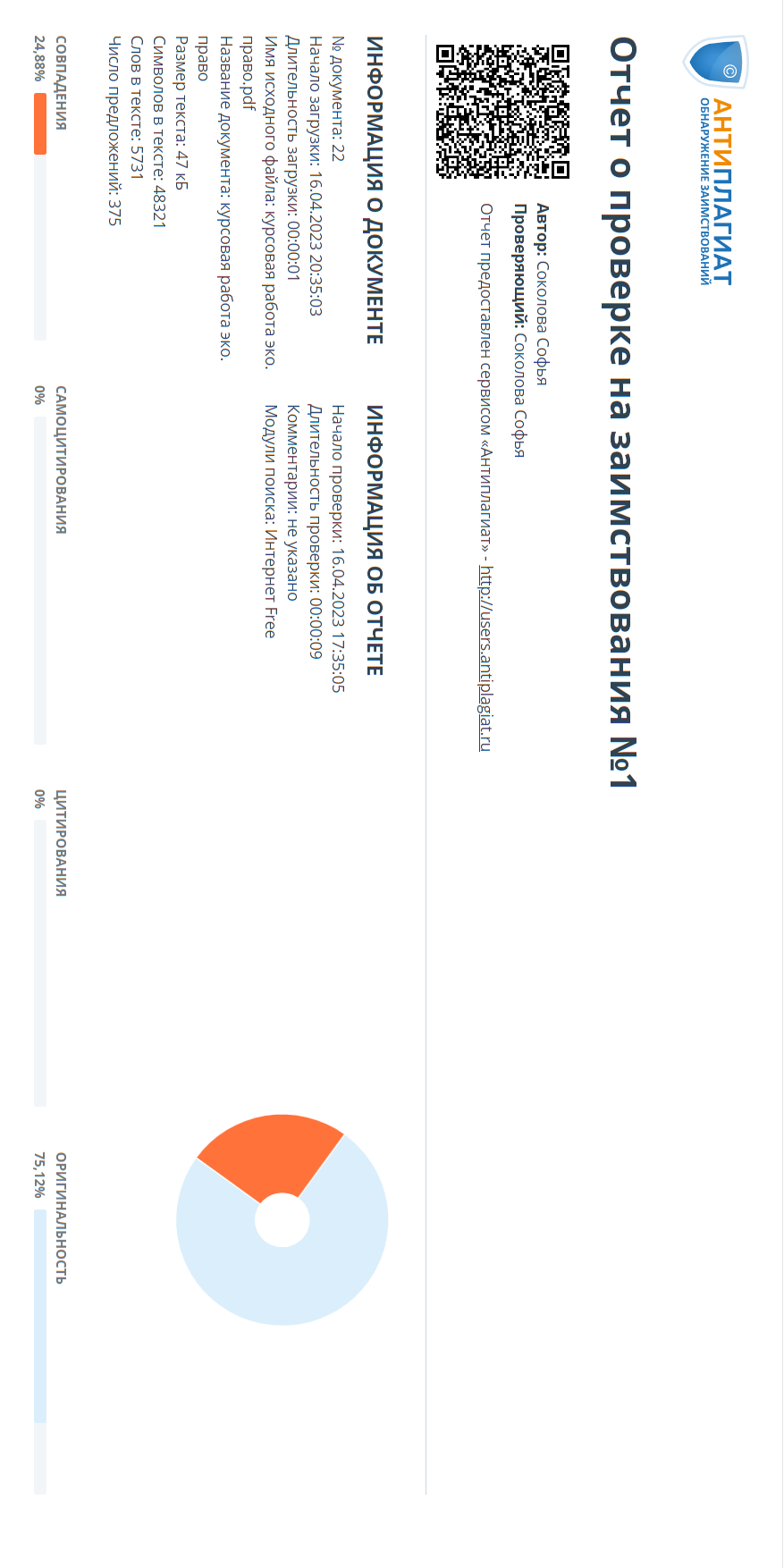 